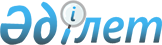 О Порядке действий контролирующих органов и нацио-нальных операторов, необходимых для активации и деак-тивации навигационной пломбы, зарегистрированной в информационной системе национального оператора ино-го государства – члена Евразийского экономического союза, чем государство-член, на территории которого начинается отслеживание перевозки объектов отслежи-ванияРешение Коллегии Евразийской экономической комиссии от 22 августа 2023 года № 129.
      В соответствии с пунктом 4 статьи 8 Соглашения о применении в Евразийском экономическом союзе навигационных пломб для отслеживания перевозок от 19 апреля 2022 года и пунктом 48 приложения № 2 к Регламенту работы Евразийской экономической комиссии, утвержденному Решением Высшего Евразийского экономического совета от 23 декабря 2014 г. № 98, Коллегия Евразийской экономической комиссии решила:
      1. Утвердить прилагаемый Порядок действий контролирующих органов и национальных операторов, необходимых для активации и деактивации навигационной пломбы, зарегистрированной в информационной системе национального оператора иного государства – члена Евразийского экономического союза, чем государство-член, на территории которого начинается отслеживание перевозки объектов отслеживания.
      2. Настоящее Решение вступает в силу по истечении 30 календарных дней с даты его официального опубликования. ПОРЯДОК действий контролирующих органов и национальных операторов, необходимых для активации и деактивации навигационной пломбы, зарегистрированной в информационной системе национального оператора иного государства – члена Евразийского экономического союза, чем государство-член, на территории которого начинается отслеживание перевозки объектов отслеживания
      1. Настоящий Порядок определяет действия контролирующих органов и национальных операторов, необходимые для активации и деактивации навигационной пломбы, и порядок их совершения в случае, если для отслеживания перевозок по территориям государств – членов Евразийского экономического союза (далее – государства-члены) используется навигационная пломба, зарегистрированная в информационной системе национального оператора иного государства-члена, чем государство-член, на территории которого начинается отслеживание такой перевозки.
      2. Понятия, используемые в настоящем Порядке, применяются в значениях, определенных Соглашением о применении в Евразийском экономическом союзе навигационных пломб для отслеживания перевозок от 19 апреля 2022 года (далее – Соглашение).
      3. Взаимодействие (в том числе информационное) между национальными операторами и контролирующими органами одного государства-члена осуществляется через уполномоченного оператора (орган) такого государства-члена. 
      Взаимодействие (в том числе информационное) национальных операторов и контролирующих органов одного государства-члена с национальными операторами и контролирующими органами других государств-членов осуществляется через уполномоченных операторов (органы) государств-членов.
      4. Активация и деактивация навигационной пломбы производятся удаленно с использованием возможностей информационной системы национального оператора, в информационной системе которого зарегистрирована навигационная пломба.
      5. Для целей активации навигационной пломбы контролирующий орган государства-члена, на территории которого начинается отслеживание перевозки, в случае принятия им решения о применении такой навигационной пломбы передает уполномоченному оператору (органу) своего государства-члена электронные документы (сведения), размещение которых в навигационной пломбе на период отслеживания конкретной перевозки предусмотрено пунктами 2 и 3 статьи 7 Соглашения, а также информирует о разрешении активировать навигационную пломбу.
      6. После получения электронных документов (сведений), указанных в пункте 5 настоящего Порядка, а также информации о разрешении контролирующего органа активировать навигационную пломбу уполномоченный оператор (орган) государства-члена, на территории которого начинается отслеживание перевозки, в возможно короткий срок направляет их уполномоченному оператору (органу) государства-члена, на территории которого находится национальный оператор, в информационной системе которого зарегистрирована навигационная пломба.
      7. Национальный оператор, в информационной системе которого зарегистрирована навигационная пломба, после получения им в соответствии с пунктом 6 настоящего Порядка электронных документов (сведений), а также информации о разрешении активировать такую навигационную пломбу:
      а) производит передачу в навигационную пломбу полученных электронных документов (сведений) и осуществляет ее активацию;
      б) информирует об активации навигационной пломбы уполномоченного оператора (орган) своего государства-члена для передачи им указанной информации уполномоченному оператору (органу) государства-члена, на территории которого начинается отслеживание такой перевозки.
      8. После активации навигационной пломбы в соответствии с пунктом 7 настоящего Порядка уполномоченный оператор (орган) государства-члена, на территории которого начинается отслеживание перевозки, направляет информацию о начале отслеживания такой перевозки уполномоченным операторам (органам) государств-членов, в информационной системе национальных операторов которых зарегистрирована навигационная пломба, а также уполномоченным операторам (органам) других государств-членов, по территориям которых будут перевозиться (перевозятся) объекты отслеживания.
      В случае применения 2 и более навигационных пломб указанная информация направляется после получения информации об активации всех навигационных пломб. 
      9. Уполномоченные операторы (органы) государств-членов, по территориям которых будут перевозиться (перевозятся) объекты отслеживания, после получения информации, указанной в абзаце первом пункта 8 настоящего Порядка, передают такую информацию контролирующему органу своего государства-члена, в интересах которого отслеживается перевозка. 
      10. После прибытия объекта отслеживания в место снятия навигационной пломбы в случае принятия контролирующим органом государства-члена, на территории которого завершается отслеживание перевозки, решения о деактивации навигационной пломбы такой контролирующий орган информирует о разрешении деактивировать навигационную пломбу уполномоченного оператора (орган) своего государства-члена.
      11. Решение, указанное в пункте 10 настоящего Порядка, принимается:
      а) в случае помещения товаров под таможенную процедуру таможенного транзита – контролирующим органом государства-члена, принявшим решение о завершении таможенной процедуры таможенного транзита;
      б) в случае помещения товаров под таможенную процедуру экспорта – контролирующим органом государства-члена, подтверждающим убытие товаров с таможенной территории Евразийского экономического союза; 
      в) в случае перемещения товаров между государствами-членами в рамках взаимной торговли:
      контролирующим органом государства-члена, применяющего специальные экономические меры, при убытии товаров, в отношении которых применяются эти меры, с территории такого государства-члена либо при прибытии указанных товаров в место назначения; 
      контролирующим органом государства-члена, в котором завершается перевозка товаров, указанных в подпункте 3 пункта 1 статьи 3 Соглашения. 
      12. Уполномоченный оператор (орган) государства-члена, на территории которого завершается отслеживание перевозки после получения разрешения, указанного в пункте 10 настоящего Порядка, информирует о таком разрешении уполномоченного оператора (орган) государства-члена, на территории которого началось отслеживание перевозки.
      Уполномоченный оператор (орган) государства-члена, на территории которого началось отслеживание перевозки, направляет информацию, полученную в соответствии с абзацем первым настоящего пункта, уполномоченному оператору (органу) государства-члена, на территории которого находится национальный оператор, в информационной системе которого зарегистрирована навигационная пломба.
      13. Национальный оператор, в информационной системе которого зарегистрирована навигационная пломба, после получения им информации в соответствии с абзацем вторым пункта 12 настоящего Порядка, осуществляет деактивацию навигационной пломбы.
      14. После деактивации навигационной пломбы уполномоченный оператор (орган) государства-члена, на территории которого началось отслеживание перевозки, направляет информацию о завершении отслеживания такой перевозки уполномоченным операторам (органам) государств-членов, в информационных системах национальных операторов которых зарегистрирована навигационная пломба, а также уполномоченным операторам (органам) государств-членов, по территориям которых осуществлялась и на территории которого завершена такая перевозка.
      В случае применения 2 и более навигационных пломб указанная информация направляется после получения информации о деактивации всех навигационных пломб. 
					© 2012. РГП на ПХВ «Институт законодательства и правовой информации Республики Казахстан» Министерства юстиции Республики Казахстан
				
      Председатель КоллегииЕвразийской экономической комиссии 

М. Мясникович
УТВЕРЖДЕН
Решением Коллегии
Евразийской экономической комиссии
от 22 августа 2023 г. № 129